541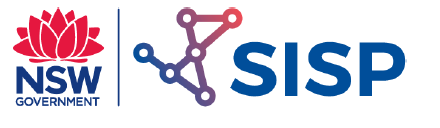 Graphics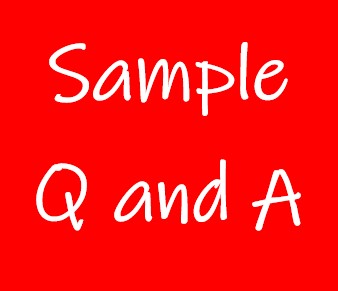 Exercise 1 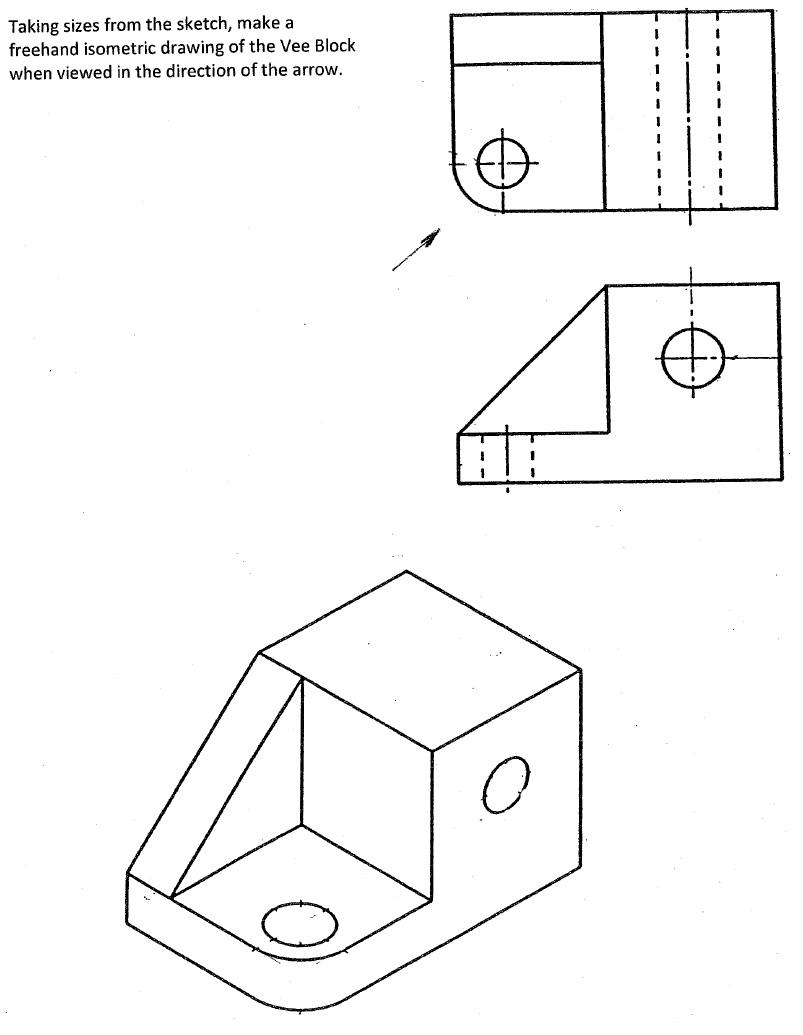 Exercise 2 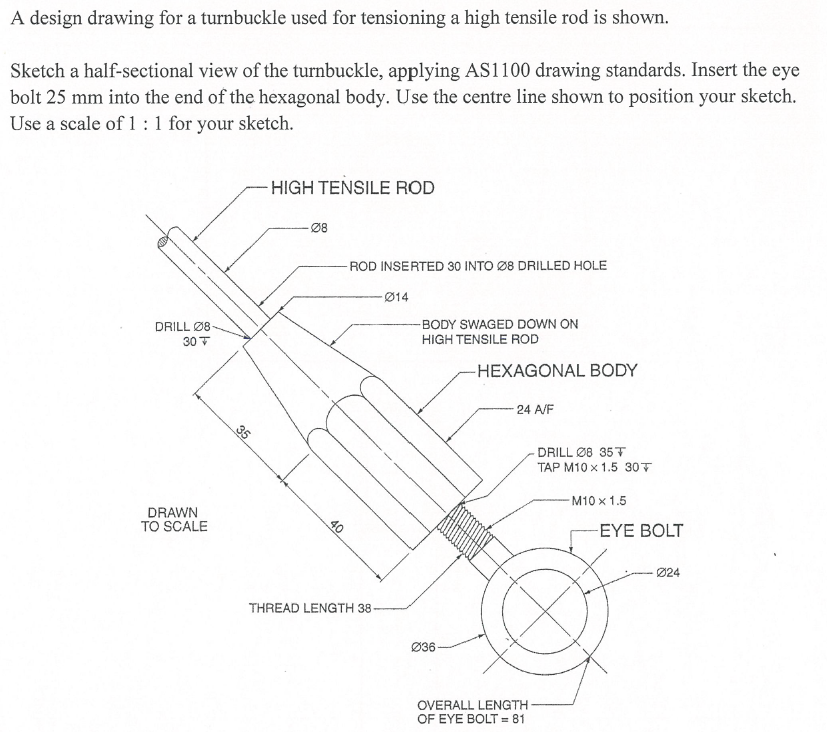 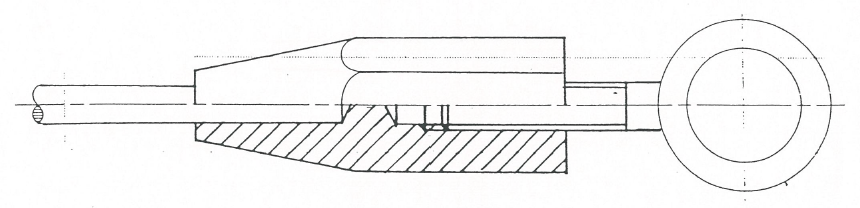 